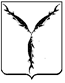 САРАТОВСКАЯ ГОРОДСКАЯ ДУМАРЕШЕНИЕ19.07.2018 № 37-291г. СаратовО награждении Почетной грамотой  Саратовской городской ДумыНа основании решения Саратовской городской Думы от 26.02.2004 № 42-407 «О Почетной грамоте Саратовской городской Думы»Саратовская городская Дума РЕШИЛА:1. Наградить Почетной грамотой Саратовской городской Думы за особые заслуги в развитии социально-экономической и производственной сферы города Саратова и в связи с празднованием профессионального праздника – Дня строителя следующих лиц:1.1. Масловец Артёма Николаевича, слесаря по обслуживанию оборудования ООО «СПП «АРКАДА»;	1.2. Мельникова-Насер Владимира Владимировича, сборщика конструкций из пластикового профиля ООО «СПП «АРКАДА»;	1.3. Евдокимова Михаила Владимировича, слесаря по обслуживанию оборудования ООО «СПП «АРКАДА».	2. Наградить Почетной грамотой Саратовской городской Думы за многолетний добросовестный труд доцента кафедры экономики ФГБОУ ВО «Саратовская государственная юридическая академия», кандидата экономических наук Ножкину Елену Борисовну.	3. Наградить Почетной грамотой Саратовской городской Думы за многолетний добросовестный труд нотариуса нотариального округа города Саратова Саратовской области Шилову Ольгу Викторовну.	4. Наградить Почетной грамотой Саратовской городской Думы за многолетний добросовестный труд члена Общественного совета по вопросам прав и свобод человека при Уполномоченном по правам человека в Саратовской области Поляничкина Владилена Павловича.	5. Наградить Почетной грамотой Саратовской городской Думы за особые заслуги в развитии социально-экономической и производственной сферы города Саратова следующих лиц: 	5.1. Калиханову Наталию Николаевну, бухгалтера-кассира ООО «Альфа Премиум»;	5.2.   Шкумат Марину Владимировну, менеджера ООО «Альфа Премиум».	6. Наградить Почетной грамотой Саратовской городской Думы  в связи с празднованием Всероссийского Дня изобретателя и рационализатора за добросовестный труд, безупречное выполнение профессиональных обязанностей,  плодотворную изобретательскую и рационализаторскую деятельность,  содействие в  развитии технического творчества в Саратовской области следующих лиц:6.1. Бредихина Юрия Петровича, главного конструктора ООО «Тесар-ЭКОГАЛЬ»;6.2. Захарову Елену Павловну, заведующего отделом технической литературы ГУК «Областная универсальная научная библиотека»;6.3. Козлова Феликса Алексеевича, главного специалиста отдела 160 ООО «Тесар-Инжиниринг»;6.4. Кольчевского Александра Карповича, старшего научного сотрудника ООО «Тесар-ЭКОГАЛЬ»;6.5. Линючева Валерия Фёдоровича, главного инженера ООО НПП «ЛИССКОН»;6.6. Морозова Алексея Константиновича, первого заместителя генерального директора, технического директора АО «Газприборавтоматикасервис»;6.7. Максимову Людмилу Алексеевну, инженера первой категории бюро научно-технической информации и патентоведения конструкторского отдела ОАО «КБ Электроприбор»;6.8. Скрипкина Александра Александровича, кандидата технических наук, академического советника Российской Инженерной Академии, профессора академии Военных Наук, доцента  Саратовского  государственного  университета  имени  Н.Г. Чернышевского, ведущего научного сотрудника КБКТ.6.9. Хона Афанасия Вонировича, генерального директора ОАО «НИТИ-Тесар»;6.10. Чуркина Владислава Александровича, коммерческого директора ООО НПП «ПромПродукт», кандидата технических наук.	7. Наградить Почетной грамотой Саратовской городской Думы за многолетний добросовестный труд, высокий профессионализм, большой личный вклад в развитие информатизации в социальной сфере города Саратова Романчикова Романа Владимировича начальника управления автоматизированных систем и технологий комитета социальной защиты населения г. Саратова министерства социального развития Саратовской области.	8. Наградить Почетной грамотой Саратовской городской Думы за большой вклад в развитие строительной отрасли города Саратова и в связи с празднованием Дня строителя ООО «Сар-Эско».	9. Наградить Почетной грамотой Саратовской городской Думы за многолетний добросовестный труд, высокий профессионализм, большой личный вклад в развитие строительной отрасли города Саратова и в связи с празднованием Дня строителя следующих лиц:	9.1. Чистякова Алексея Фёдоровича, исполнительного директора ООО «Саргорстрой»;	9.2. Митрофанова Владимира Александровича, заместителя директора по капитальному строительству ООО «Саргорстрой»;	9.3    Тимофееву Ольгу Валерьевну, начальника ПТО ООО «Саргорстрой»;	9.4.   Новикову Юлию Сергеевну, юрисконсульта ООО «Саргорстрой»;	9.5.  Кречина Артёма Алексеевича, заместителя директора по общим вопросам ООО «Сар-Эско».10. Настоящее решение вступает в силу со дня его принятия.ПредседательСаратовской городской Думы                                                                  В.В. Малетин